Во исполнение муниципальной программы «Развитие культуры и туризма на территории МО МР «Печора», утвержденной постановлением администрации МР «Печора» № 1391/1 от 08.09.2014 г., с целью поддержки и стимулирования современного декоративно-прикладного, народного художественного творчества детей, молодежи и мастеров декоративно-прикладного творчества:1. Провести XV открытый муниципальный фестиваль-выставку декоративно-прикладного творчества «Кудесники Печоры» с 16 по 18 ноября 2018 года. 2. Утвердить Положение о проведении фестиваля-выставки (Приложение 1).3. Управлению культуры и туризма МР «Печора» (Потапова К.К.) обеспечить руководство по организации и проведению фестиваля-выставки.4. Сектору потребительского рынка и развития предпринимательства отдела экономики и инвестиций администрации МР «Печора» (Глазкова О.Н.) 17 ноября 2018 года с 13:00 до 16:00 и 18 ноября 2018 года с 13.00 до 15.00 организовать торговлю общественного питания в фойе концертно-выставочного зала МАУ ДО «ДШИ г. Печора» по адресу: Печорский пр-т, д. 65.5. Сектору информационно-аналитической работы и общественных связей администрации МР «Печора» (Фетисова О.И.) обеспечить информационное сопровождение фестиваля-конкурса.6. Настоящее распоряжение вступает в силу со дня его подписания и подлежит размещению на официальном сайте администрации МР «Печора».7.  Контроль за исполнением настоящего распоряжения возложить на заместителя главы администрации Е.Ю. Писареву.Глава муниципального района – руководитель администрации                                                                  Н.Н. ПаншинаПоложениео проведении XV открытого муниципальногофестиваля-выставки декоративно-прикладного творчества«Кудесники Печоры»Фестиваль-выставка проводится в рамках празднования 70-летия г. Печоры(далее – Фестиваль)Учредитель- Администрация МР «Печора»- Управление культуры и туризма МР «Печора»Организатор- МБУ «Межпоселенческое клубное объединение «Меридиан»Цель и задачи3.1. Цель фестиваля:- поддержка и стимулирование современного декоративно-прикладного, народного художественного творчества детей, молодежи и мастеров декоративно-прикладного творчества.3.2. Задачи фестиваля:- выявление талантливых детей и молодежи, мастеров в области декоративно-прикладного творчества;- активизация детей, молодежи и мастеров декоративно-прикладного творчества к созданию новых творческих работ;- сохранение и развитие различных направлений и жанров народных художественных ремесел, декоративно-прикладного творчества;- привлечение внимания общественности к проблемам сохранения и развития традиционных народных ремесел;- широкая пропаганда новых форм прикладного творчества.Порядок проведения4.1. XV открытый муниципальный фестиваль-выставка декоративно-прикладного творчества «Кудесники Печоры» пройдет с 16 по 18 ноября 2018 года.4.2. Подробная программа фестиваля-конкурса указана в Приложении 1 настоящего положения.4.3. Торжественное открытие фестиваля состоится 17 ноября 2018 года в 13:00 часов в концертно-выставочном зале МАУ ДО «Детская школа искусств г. Печора», расположенного по адресу: Печорский пр-т, д.65. Торжественная церемония закрытия фестиваля состоится 18 ноября 2018 года в 13:00.4.4. Размещение работ на фестиваль: 16 ноября 2018 года с 09.00 до 18.00 в концертно-выставочном зале МАУ ДО «Детская школа искусств г. Печора», расположенного по адресу: Печорский пр-т, д.65.Условия участия5.1. К участию в фестивале допускаются все желающие от 7 лет и старше. 5.2. На фестиваль принимаются ранее не выставляемые изделия традиционных промыслов и ремесел и современного декоративно-прикладного искусства: изделия из бересты, лозы, корня, резьба и роспись по дереву, ткачество (полотенца, пояса, половики и т.д.), вышивка, бисероплетение, узорное вязание, изделия из шерсти, кожи, меха, камня, кости, роспись по ткани, женское рукоделие, изделия из глины и др. 5.3. Один автор, коллектив или любительское объединение выставляет не более 2 работ вне зависимости от направления (современное, традиционное).5.4. Для участия в фестивале необходимо подать заявку установленного образца, согласие на обработку персональных данных (приложение 2, 3, 4).Заявки на участие принимаются до 9 ноября 2018 года включительно в МБУ «МКО «Меридиан» (Дом культуры железнодорожников), расположенного по адресу: ул. Советская, д. 47, каб. № 21, эл. адрес: mko_meridian@mail.ru.Заявки, поступившие позже указанного срока приема, не рассматриваются.5.5. Расходы, связанные с проездом, проживанием и питанием участников фестиваля и сопровождающих их лиц, к месту проведения и обратно, осуществляются за счет средств направляющей стороны.5.6. Сопровождающие лица несут ответственность за жизнь и здоровье конкурсантов в пути и во время проведения мероприятия.6. НаграждениеВсе участники фестиваля-выставки награждаются дипломами за участие.7. Организационный комитет7.1. Для непосредственной организации фестиваля создается Организационный комитет (далее – Оргкомитет).7.2. Состав Оргкомитета формируется из представителей Управления культуры и туризма МР «Печора»  и подведомственных ему учреждений культуры и дополнительного образования МО МР «Печора» (Приложение 5).7.3. Функции Оргкомитета:- определение сроков проведения фестиваля;- регистрация заявок участников;- освещение фестиваля в СМИ и информационная поддержка о ходе проведения фестиваля;- координация и проведение мероприятия.8. Контактная информация8 (82142) 7-28-64 – Надежда Юрьевна Куриленко, заведующий методическим отделом Управления культуры и туризма МР «Печора»;8 (82142) 7-57-30 – Екатерина Николаевна Муратова, заведующий информационно-методическим отделом МБУ «МКО «Меридиан»;____________________________________Приложение 1к положению о проведении XV открытого муниципального фестиваля-выставкидекоративно-прикладного творчества «Кудесники Печоры»Программа XV открытого муниципального фестиваля-выставки декоративно-прикладного творчества «Кудесники Печоры»16 ноября в 14.00 – в рамках XV открытого фестиваля-выставки декоративно-прикладного творчества «Кудесники Печоры» открытие юбилейной выставки мастеров и умельцев декоративно-прикладного творчества среди людей с ограниченными возможностями в Печорской районной организации КРО ВОИ (ул. Социалистическая д.20).17 ноября в 13.00 – торжественное открытие XV открытого муниципального фестиваля декоративно-прикладного творчества «Кудесники Печоры» в МАУ ДО «Детская школа искусств г. Печора» (КВЗ г. Печора, Печорский пр-т, д. 65). Выступление коллективов художественной самодеятельности. Работа выставки с 13.00 до 18.00. В рамках работы выставки:- 13.00-16.00 – торговля общественного питания;- 14.00 – мастер-класс; - 16.00 – мастер-класс.18 ноября с 13.00 до 16.00 – закрытие фестиваля.В рамках закрытия:- 13.00-15.00 – торговля общественного питания;- выступление Оркестра народных инструментов (рук. Тимофеев В.М.);- дефиле работ мастеров прикладного искусства;- награждение участников юбилейного фестиваля дипломами за участие;- ярмарка работ изделий участников фестиваля.Приложение 2к положению о проведении XV открытого муниципального фестиваля-выставкидекоративно-прикладного творчества «Кудесники Печоры»ЗАЯВКАна участие в XV открытом муниципальном фестивале-выставкедекоративно-прикладного творчества «Кудесники Печоры»Выставка детских и подростковых работ___________________________________Приложение 3к положению о проведении XV открытого муниципального фестиваля-выставкидекоративно-прикладного творчества «Кудесники Печоры»ЗАЯВКАна участие в XV открытом муниципальном фестивале-выставкедекоративно-прикладного творчества «Кудесники Печоры»Выставка взрослых работ____________________________________Приложение 4к положению о проведении XV открытого муниципального фестиваля-выставкидекоративно-прикладного творчества «Кудесники Печоры»СОГЛАСИЕна обработку персональных данныхг. Печора                                                                                          «___»______________2018 г.Я,____________________________________________________________________________(Ф.И.О)________________________________серия_______№_______выдан____________________(вид документа, удостоверяющего личность)_____________________________________________________________________________(когда и кем)проживающий(ая) по адресу: ______________________________________________________________________________________________________________________________________даю свое согласие на обработку ____________________________________________________________________________________________________________________________________(наименование и адрес оператора (органа исполнительной власти, муниципального учреждения)моих персональных данных и подтверждаю, что, давая такое согласие, я действую своей волей и в своих интересах.Согласие дается мною для организации проверки достоверности и полноты представляемых мной сведений и распространяется на следующую информацию: фамилию, имя, отчество, пол, дату рождения, место рождения, адрес проживания, контактный телефон, других персональных данных, содержащихся в анкете-заявке.Настоящее согласие предоставляется на осуществление любых действий в отношении моих персональных данных, которые необходимы или желаемы для достижения указанных выше целей, включая (без ограничения) сбор, систематизацию, накопление, хранение, уточнение (обновление, изменение), использование, распространение (в том числе передача), обезличивание, блокирование, уничтожение, трансграничную передачу персональных данных, а также осуществление любых иных действий с моими персональными данными с учетом федерального законодательства.Администрация учреждения вправе обрабатывать мои персональные данные посредством внесения их в электронную базу данных, включения в списки (реестры) и отчетные формы, предусмотренные документами, регламентирующими предоставление отчетных данных, с соблюдением мер, обеспечивающих их защиту от несанкционированного доступа. В случае изменения моих персональных данных обязуюсь в 3-х дневной срок сообщать об этом.В случае неправомерного использования предоставленных мною персональных данных согласие отзывается моим письменным заявлением.Данное согласие действует с момента его подписания._____________________________________________________________________________                                                (Ф.И.О., подпись лица, давшего согласие)______________________________________Приложение 5к положению о проведении XV открытого муниципального фестиваля-выставкидекоративно-прикладного творчества «Кудесники Печоры»Организационный комитетXV открытого муниципального фестиваля-выставкидекоративно-прикладного творчества«Кудесники Печоры»Потапова К.К.    – и.о. начальника Управления культуры и туризма МР «Печора», председатель Оргкомитета;Куриленко Н.Ю. – заведующий методическим отделом Управления культуры и туризма МР «Печора»;Танцева В.В.           – директор МБУ «МКО «Меридиан»;Ивченко А.И.         – методист по информационной деятельности МБУ «МКО «Меридиан»;Челпановская Е.Р. – зам. директора по учебной работе МАУ ДО «ДШИ г. Печора»;________________________________________  попопопоАДМИНИСТРАЦИЯМУНИЦИПАЛЬНОГО РАЙОНА«ПЕЧОРА»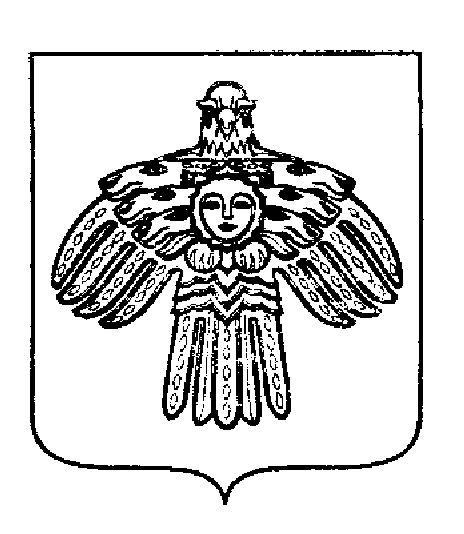 «ПЕЧОРА»МУНИЦИПАЛЬНÖЙ РАЙОНСААДМИНИСТРАЦИЯ «ПЕЧОРА»МУНИЦИПАЛЬНÖЙ РАЙОНСААДМИНИСТРАЦИЯ РАСПОРЯЖЕНИЕТШÖКТÖМРАСПОРЯЖЕНИЕТШÖКТÖМРАСПОРЯЖЕНИЕТШÖКТÖМРАСПОРЯЖЕНИЕТШÖКТÖМРАСПОРЯЖЕНИЕТШÖКТÖМ«  23  » октября 2018 г.г. Печора,  Республика Коми 	                       № 1334-р 	                       № 1334-р О проведении XV открытого муниципального фестиваля-выставки декоративно-прикладного творчества «Кудесники Печоры» О проведении XV открытого муниципального фестиваля-выставки декоративно-прикладного творчества «Кудесники Печоры» О проведении XV открытого муниципального фестиваля-выставки декоративно-прикладного творчества «Кудесники Печоры»Приложение 1 к распоряжению администрации МР «Печора»от « 23 » октября 2018 года № 1334-р  Ф.И.О. (полностью)Город /населенный пунктДата рожденияНаправление ДПТ (традиционное/современное)Техника исполнения, материалНазвание произведения,
год созданияФ.И.О.педагогаУчреждение(для одиночных участников – школа и класс)Контактные сведенияФ.И.О. (полностью)Город илинаселенный пунктДата рожденияНаправление ДПТ (современное/традиционное)Техника исполнения, материалНазваниеработ,
год созданияКонтактные сведения